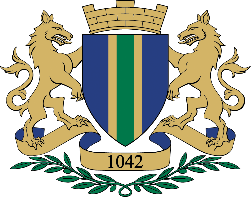   Crna Gora                            Adresa: Bulevar revolucije  br. 1   Opština Bar                         Bar, Crna Gora                                                tel:  +382 30 301 427   	          			fax: +382 30 301 428	                                   	  email: skupstina.opstine@bar.me                                                                             www.bar.me                                                                                                            Skupština opštineNa osnovu člana 43 stav 1 tačka 30 Statuta Opštine Bar (“Službeni list CG – opštinski propisi” br. 37/18), Skupština opštine Bar na sjednici održanoj dana,10.06.2021. godine, donijela ODLUKUo prestanku svojstva člana privrednog društva „Vodacom“ DOO Tivat 1. Skupština opštine Bar je odlučila da opštini Bar prestane svojstvo člana u zajedničkom uslužnom i koordinacionom društvu za vodosnabdijevanje i odvođenje otpadnih voda za Crnogorsko primorje i Opštinu Cetinje “Vodacom” d.o.o. Tivat.2. Svojstvo člana društva će u skladu sa članom 292 Zakona o privrednim društvima (“Sl. list CG”, broj 65/20) prestati :     a) prenosom udjela, a ako prenos udjela ne bude bilo moguće realizovati,     b) istupanjem iz društva.3. Ovlašćuje se predsjednik opštine Bar da u skladu sa Zakonom o privrednim društvima i drugim propisima koji uređuju ova pitanja, preduzima sve pravne radnje u cilju realizacije ove odluke.4. Ova odluka stupa na snagu danom donošenja, a objaviće se u „Službenom listu Crne Gore – opštinski propisi“.SKUPŠTINA OPŠTINE BARBroj : 030-016/21-260         						PREDSJEDNICABar, 10.06.2021. godine 						     mr  Milena Božović  s.r.